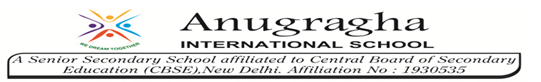 GRADE IIIENGLISHDAILY PRACTICE PAPER[DPP]2019-2020POST MID TERMUNIT VPOEM: THE BALLOON MANAPPLICATION BASED WORKSHEETObjective: To arrange the letters to make a meaningful word.Unjumble the letters to form words.NUSNY 	–					6.IWND 		–GIHH 	–					7.EISHN 		–GNIRTS    –					8.RETTYP 	–EENRG	-					9.DSTAN 		– MALLS 	–					10.PPLEUR 	–PAPER PENCIL TESTObjective: To make sentences for the given words.Make sentences by using the following words.Balloon - __________________________________________Market - ___________________________________________Wind - _____________________________________________High - _____________________________________________Lunch - ____________________________________________PICTURE DESCRIPTIONObjective: To see and write few sentences about the picture.Write five sentences to describe the picture and give a suitable title.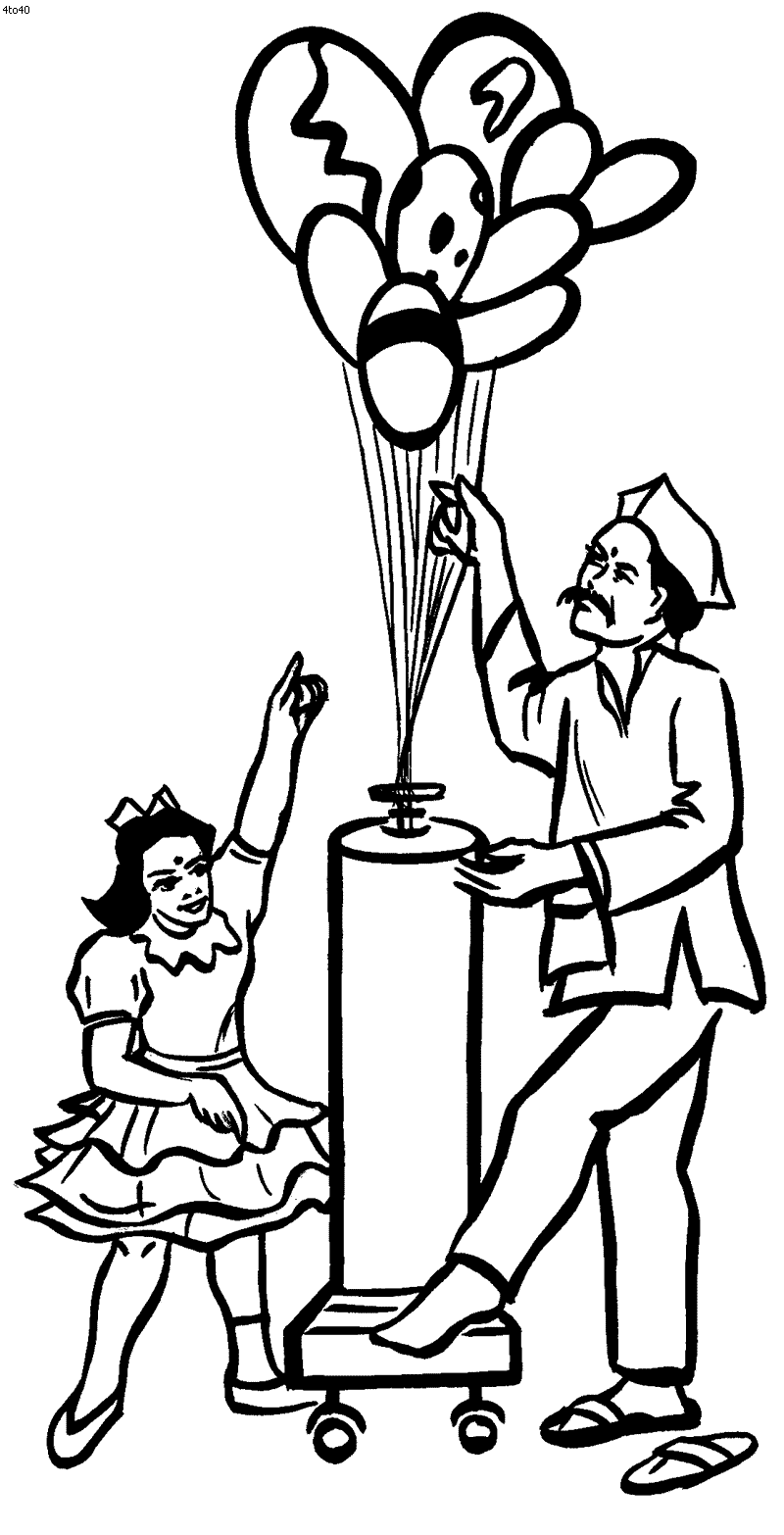 Title: _________________________________________________________________________________________________________________________________________________________________________________________________________________________________________________________________________________________PROSE: THE YELLOW BUTTERFLYPAPER PENCIL TESTObjective: Able to write two words.Make two words from the given word.Anyone 		–	_________	__________Everyday 		–	_________	__________Sometime 		–	_________	___________Dragonfly		 –	__________	___________Moonlight	 	–	__________	___________Newspaper 	–	___________	___________Outpatient		 –	___________	___________Grasshopper 	–	___________	___________Photocopy 	–	___________	___________Cowboy 		–	___________	____________Birthday 		–	___________	____________	Friendship	 –	___________	____________APPLICATION BASED WORKSHEETObjective: To find the meanings.Find the meanings of the following words, by using dictionaryEscape	–Flutter 	–Chase 	–Twist	 –Sail		–Catch 	–Middle	 –Float 	–Draw and color a beautiful butterfly.PARAGRAPH COMPREHENSIONObjective: To read the passage and answer the following questions.THE ANT AND THE DOVERead the given story and answer the following questions.	There was an Ant who was very thirsty, and she went down to the brook to drink, but the current carried her away down the stream. A Dove pulled a leaf from the bush nearby and dropped it into the water. The Ant, climbing upon the leaf, floated down the stream and she landed safely. Not long after, a man who was out in the woods tried to catch the Dove and just as the man was about to catch the Dove the Ant bit him on his heel. So, the Dove flew away safely.Answer the following questions:Was the Ant thirsty?b) Yes			b) No     2. Why did she go down to the brook?		a) To drink			b) To swim     3. What did Dove do?		a) Pulled a leaf		b) Pushed a leaf    4. Where did the Ant bite a man?		a) On his Heel		b) On his Nose     5. What is the title of the story?	_____________________________________UNIT VIPOEM: TRAINSAPPLICATION BASED WORKSHEETObjective: To write the related rhyming pairs for the given word.Write the pair of rhyming words for the words given below.Plains		 –				6.Mail	 –On 			–				7.Dusk 	–Cars 			–				8.River	 –In 			–				9.Loads 	–Carry 		–				10.Bring	 –Draw and color your favorite means of transport.POEM COMPREHENSIONObjective: To read the stanza and find the answer.Read the given stanza and answer the following questions.SPOT CAN TROTSpot is a horse.Spot can run.Spot can run fast.Spot can trot.Spot can trot fast.Spot wins a lot.He is a hot shot!Answer the following questions.Spot is a _______.Dog 		b) HorseSpot can trot _________.Away 		b) FastSpot wins _________.A pot 		b) A lotWhat is the name of the horse?Spot 		b) FootWhat is the title of the poem?Spot can Trot 	b) Spot run FastROSE: THE STORY OF THE ROADPENCIL PAPER TESTObjective: To write the correct plural form of the noun.Write the plural of the words given in the bracket.Both the  _____________(girl) enjoy fishing.How many_____________(horse) can fit in the stable?_______________(Cherry) are on sale at the grocery store.How many ________________(brush) do you need for art class?There are two ______________(fox) in the cave.I have two _____________ (brother).She has many ____________(fruit).In our garden, my father planted many __________(tree).Dhanush has two ______________(box) of crackers.I have many ______________(friend).APPLICATION BASED WORKSHEETObjective: Able to write the correct verb.Fill in the blanks with the correct verb from the bracket.The crayons __________ (is / are) on the floor.Tara ____________ (draws / draw) a painting every day.Madhu _____________ (pick / picks) flowers from the garden.The flowers_____________ (is / are) in a vase.Liya and Riya ____________ (plays / play) together.I ____________ (like / likes) music.Water ____________ (flows / flow) in the river.He _____________ (sleep / sleeps) at 10 PM.They ____________ (are / is) going to shopping.We ____________ (works / work) in a hospital.PARAGRAPH COMPREHENSIONObjective: Able to read the given passage and answer the following questions.PICKING APPLESRead the passage and answer the following questions.	Jonas is going to apple picking with his sister Maria. They are going to the apple orchard near their house. They need to pick twelve apples. Their mom is going to use the apples to make a big apple pie. At the orchard Jonas picked nine apples and Maria picked three. They had a great day together. Now they can’t wait to enjoy their pie.Answer the following questions:Where is Jonas going?To school			b) To the apple orchardWho is he going with?Mother			b) MariaHow many apples do they need?Ten 				b) TwelveWhat will their mother do with the apples?Make a pie			b) Make apple juiceHow many apples were picked by Maria?Three 			b) Thirteen UNIT VII   POEM: PUPPY AND IAPPLICATION BASED WORKSHEETObjective: To apply his/her knowledge.Write down the past tense of the verbs given below.Move	 - 	____________		  Push	 -	 ___________Care 		-	 ___________		Walk		 -	 __________Go 		- 	___________		Bake 	-	 ___________Come 	- 	__________		Use 		- 	____________Meet 	- 	__________		Wait 		- 	__________Give the opposite words by adding ‘-in’ or ‘-im’ or ‘un’.Happy 	x ___________			Safe		 x ____________Pure 		x ___________			Patient 	x ____________Polite 	x ___________			Seen 		x ____________possible 	x ___________			Complete x ___________Proper	 x __________			Mortal     x ___________POEM COMPREHENSIONObjective: To read the stanza and find answer.Read the given stanza and answer the following questions.JAKE BAKESJake likes to bake.He will make yummy cake.“Can I help you bake?” asks Maya.“Sure”, says Jake. “You can help meBake the cake.”Jake takes out the bowls.Maya takes out the sugar and flour.Together, they bake the cake.After the cake cools, Maya puts on some icing.Jake shakes sprinkles on top of the cake.“Look!” says Jake. “We baked a great cake!”Answer the following questions:Jake likes to _________.Bake 		b) Make thingsJake takes out _________.Plates 		b) BowlsWho helps Jake?Maya 		b) FatherMaya puts on __________.Some icing	b) CandlesThe cake was made by ________.Jake and Maya	b) Maya and FatherPROSE: LITTLE TIGER, BIG TIGERAPPLICATION BASED WORKSHEETObjective: To know about prepositions.Fill in the blanks with correct prepositions.The cat is ____________ (on / in) the table.The river flows ____________ (over / under) the bridge.We do not work ____________ (during / at) holidays.The stars’ shine ______________ (over / by) the night.The house is ______________ (in / on) fire.He sat _____________ (on / with) the chair.She lost her ring ______________ (on / at) the beach.The sun is _______________ (above / below) the clouds.I got a gift ____________ (from / to) my friend.She drew a picture _____________ (with / on) crayons. TELL ME MOREObjective: To identify the correct animals with their young ones.Match the animals with their young ones.	Animals 		Young oneFrog		 – 	CaterpillarButterfly 	– 	TadpoleBuffalo	 –	ChickHen 		–	CalfOwl		 – 	JoeyKangaroo 	– 	OwletRabbit 	– 	fawnDeer 		–	 KitDonkey 	– 	InfantMonkey –	 FoalPICTURE COMPREHENSIONObjective: Able to describe the picture.	Write five sentences to describe the picture and give a suitable title.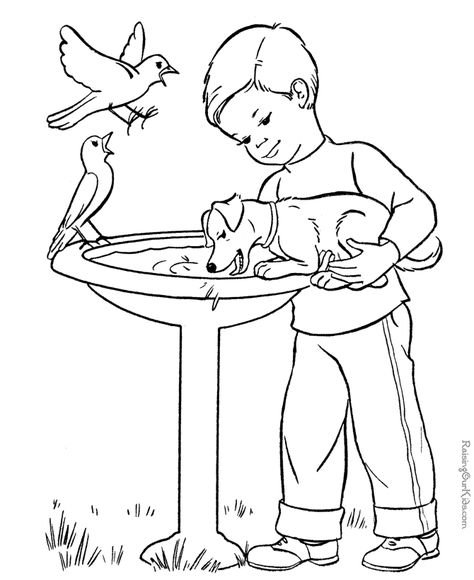 TITLE: _________________________________________________________________________________________________________________________________________________________________________________________________________________________________________________________________________________________________________CONJUCTIONObjective: Able to write the linking words:I.Fill in the blanks with appropriate linking words:[and   or    but   so]1.Mohan went to the supermarket _________________ bought some fruits.2.My father is not in home now _________________ I cannot go out.3.I went to Hari’s house _________________ he wasn’t there.4.We must leave now _______________ we will miss the plane.5.What would you like to drink? Tea ________________ coffee?II.Use ‘Some’ or ‘any’ to complete the sentences:1.There is ______________________ milk in the fridge.2.She bought ____________________ flowers for her mother.3.May I have _______________ water, please?4.I haven’t got ___________________ money.5.Are there ____________________ toffees left.PARAGRAPH COMPREHENSIONObjective: Able to read the given passage and answer the following questions.Read the following passage.  Answer the following questions in one word or one sentence.Father:   Salim, why are you wearing sherwani to school today? Salim : We are doing a play on Chacha Nehru,today. Today is 14th November and we are going to stage a play on Chacha Nehru. Nehru was fond of children.  So, we celebrate this day as Children’s day.  We call  him as Chacha.Ahmed:   I am going to play the role of  Gandhi.  Gandhi was called ‘Bapu’. The father of  Nation.Questions:  Who is going to play the role of  Nehru? __________________________________________________________________ ii) Who is going to play the role of  Gandhi?      ___________________________________________________________________iii) Who is wearing Sherwani? ___________________________________________________________________iv) Who are going to stage a play? ___________________________________________________________________v) Where they are playing a stage? ___________________________________________________________________vi) Whose birthday is going to be celebrated? ___________________________________________________________________vii) On which day we celebrate Chacha’s birthday? ___________________________________________________________________viii) Who is known as Chacha?___________________________________________________________________ix) Who was fond of children? ___________________________________________________________________x) Who is known as father of  Nation?__________________________________________________________________